Accessing NAMI Smarts on NAMI.orgGo to www.nami.org and select NAMI Leaders on the upper-right hand side of the website.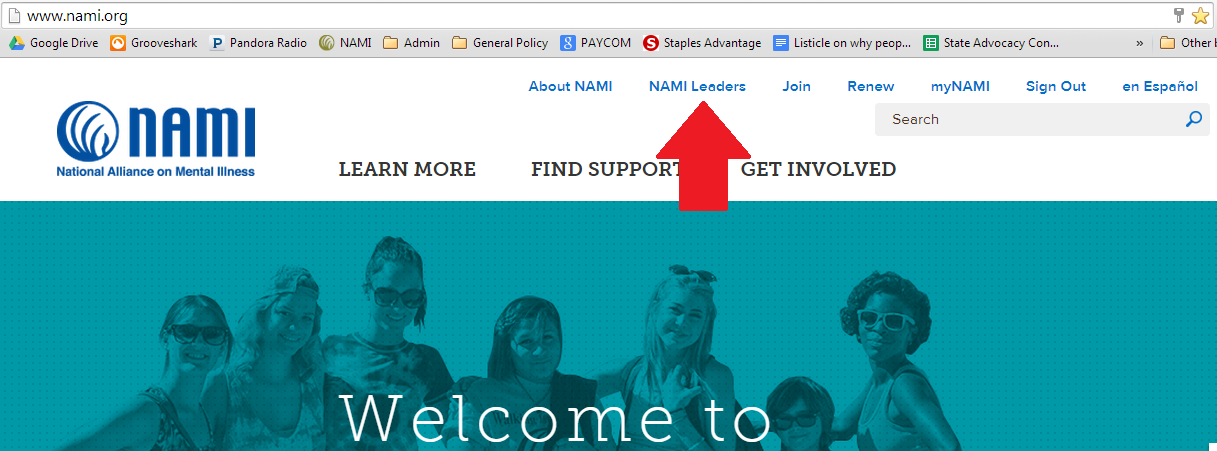 Click on Go the “NAMI Extranet” Now.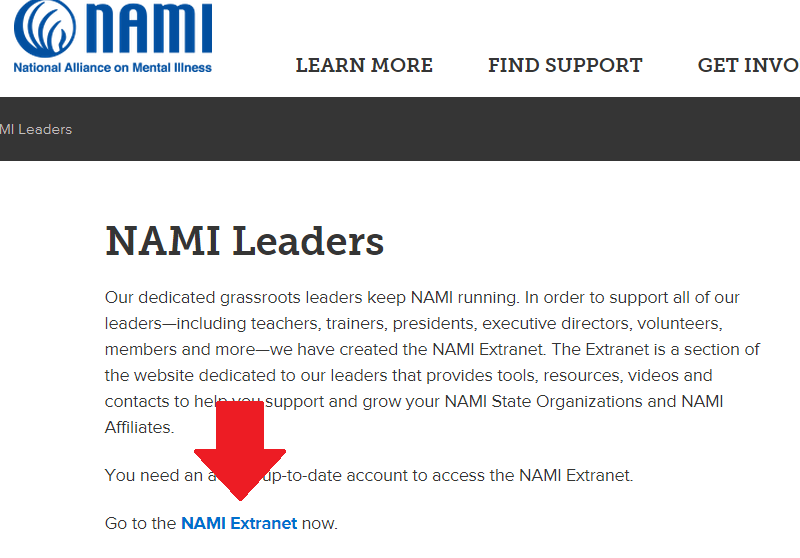 Sign-in to your www.nami.org account. (if you receive a message saying access denied, email jwhart@nami.org) 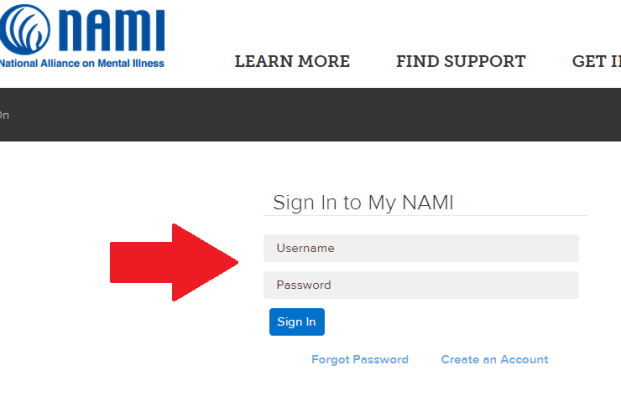 Select “Education, Training and Outreach Programs” “Get Started” button.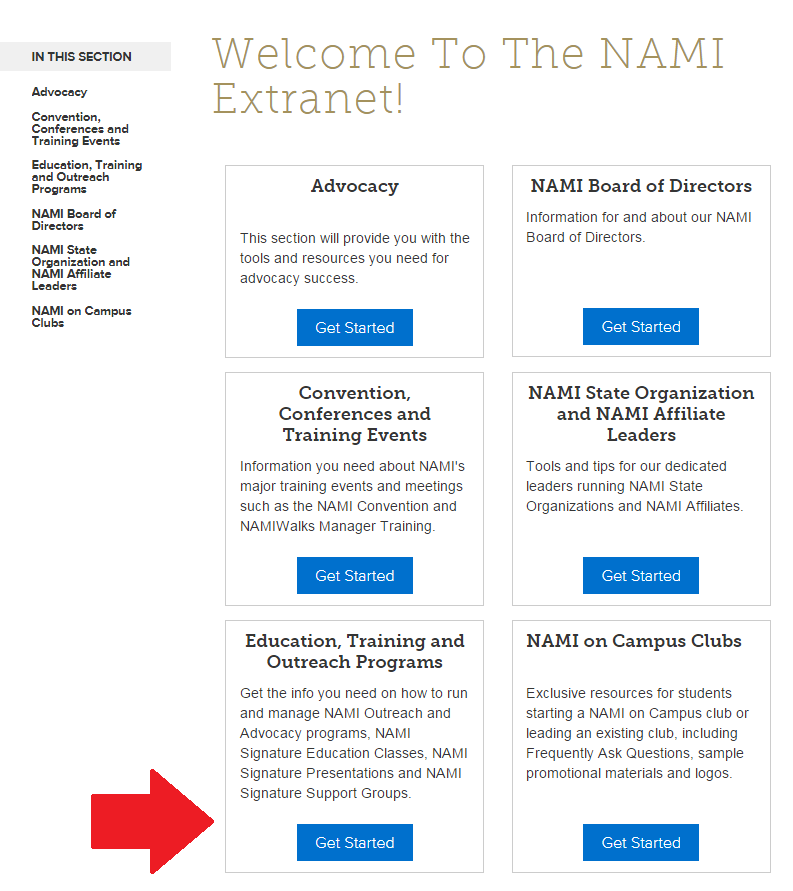 Select “NAMI Smarts”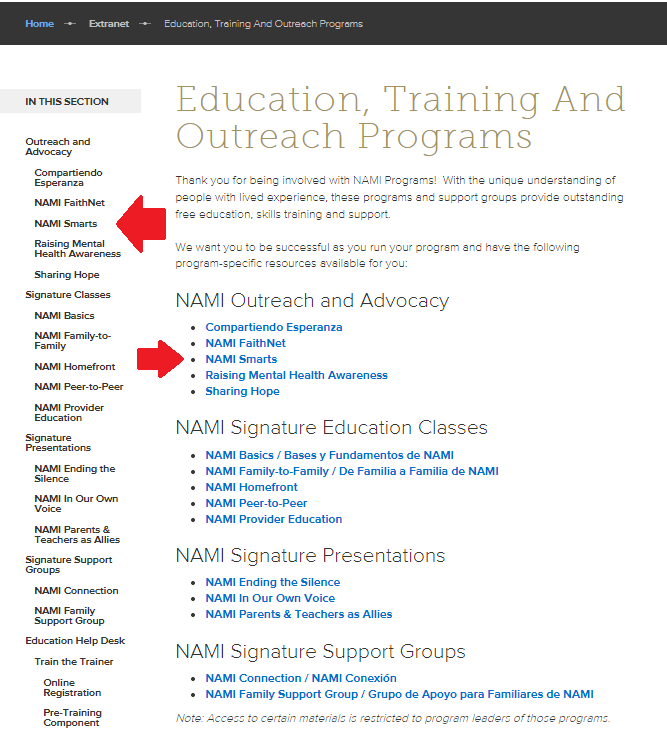 Here is all the NAMI Smarts Materials. You can click on the grey box to the right to report your data or you can go to www.nami.org/namismartsleaders.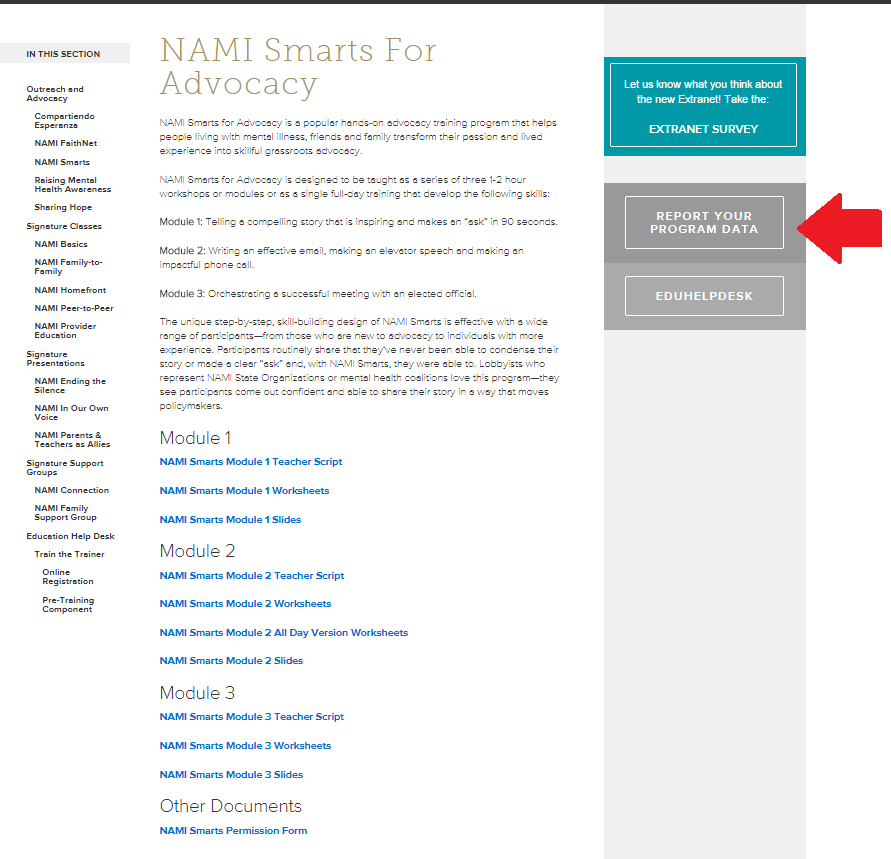 Report your data.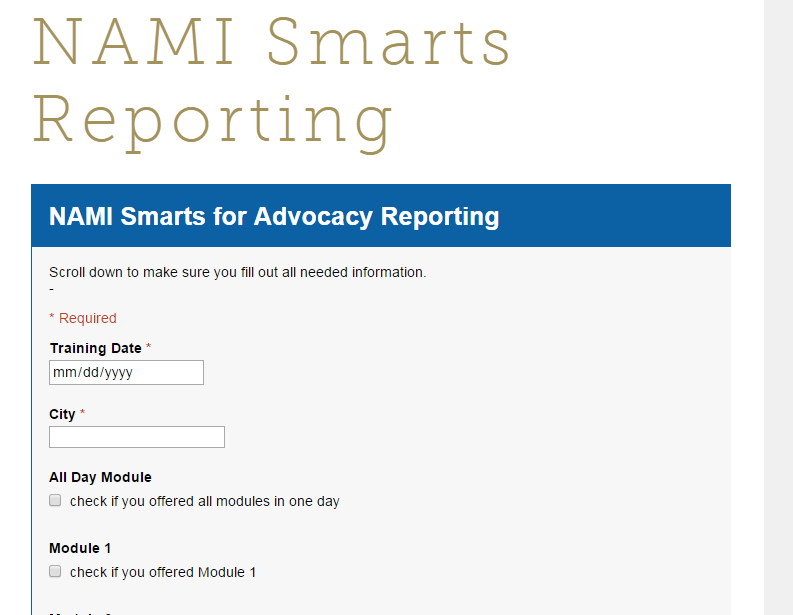 OR, use the data reporting SHORTCUT – no username or password!Go to http://www.nami.org/programdataClick NAMI Smarts for Advocacy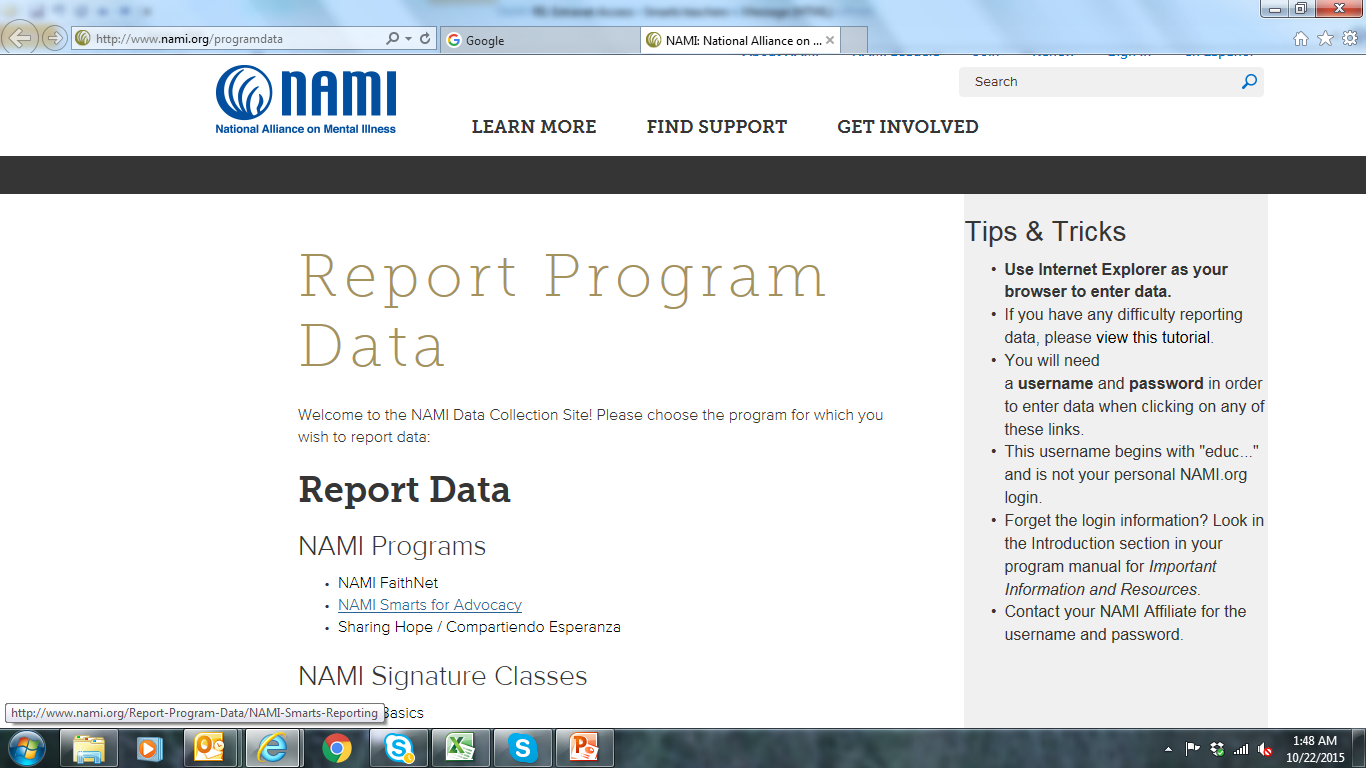 Complete the form.  Remember to SCROLL DOWN!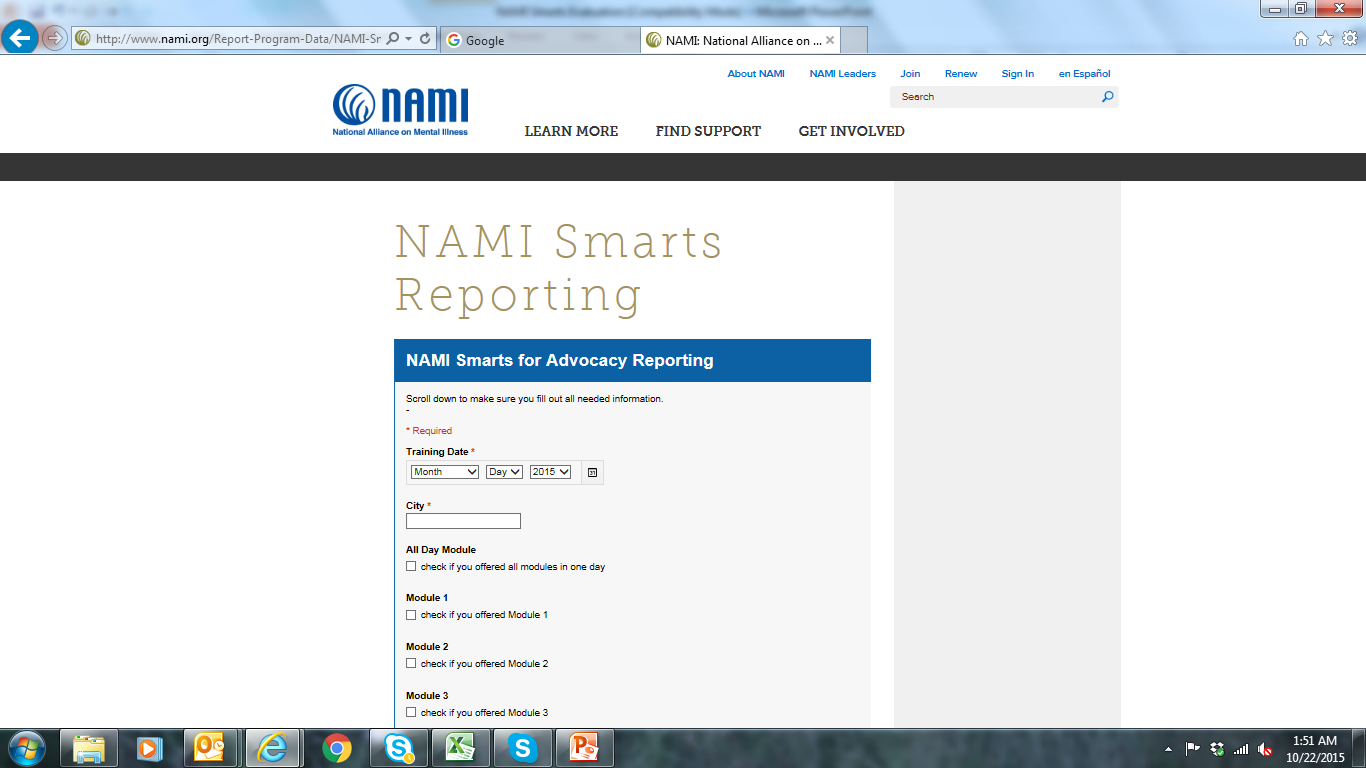 Complete all prompts.  Click “Submit”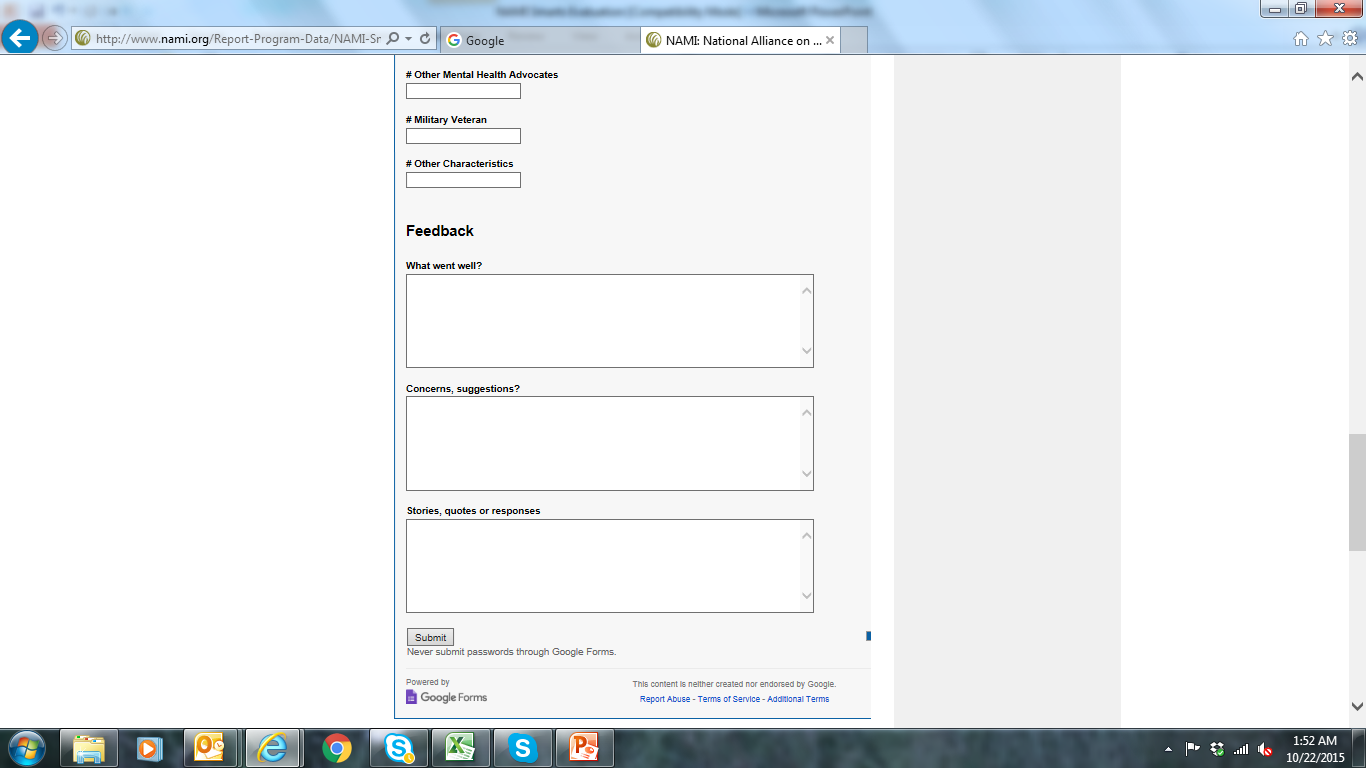 When you see this screen, you’re done!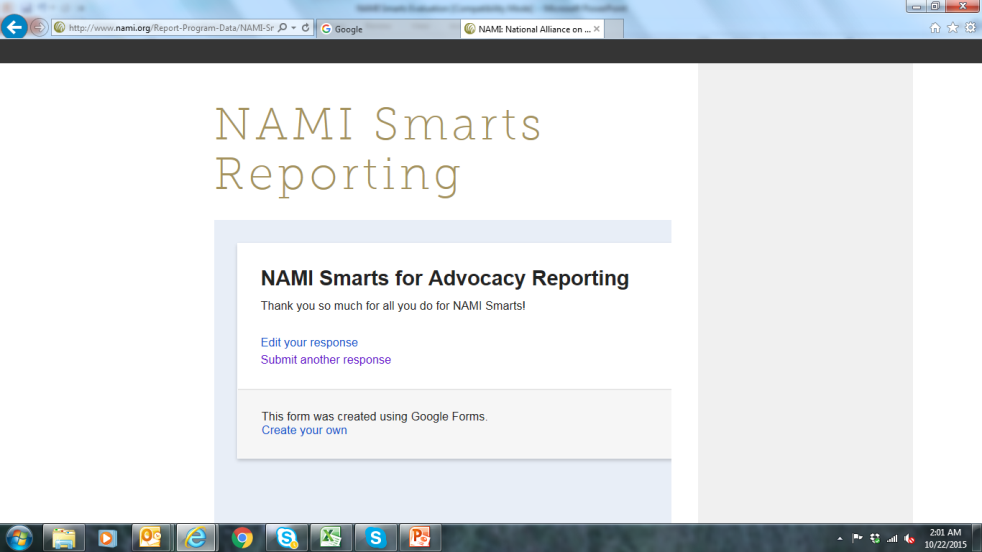 Thank you for teaching NAMI Smarts for Advocacy!